La Tortue RougeComprendre le processus de création de l’artiste : les dessinsVisionne la vidéoQu’est-ce que dessine le réalisateur dans le premier exemple ? Précise le décor, le personnage et sa position.______________________________________________________________________________________________________________________________Quel type de papier utilise-t-il ? Pour quelle raison ?  ______________________________________________________________La tortue était-elle plutôt facile ou difficile à dessiner ? Pourquoi ?____________________________________________________________________________________________________________________________________________________Comment le réalisateur s’y est-il pris pour trouver le dessin de la tortue? ____________________________________________________________________________________________________________________________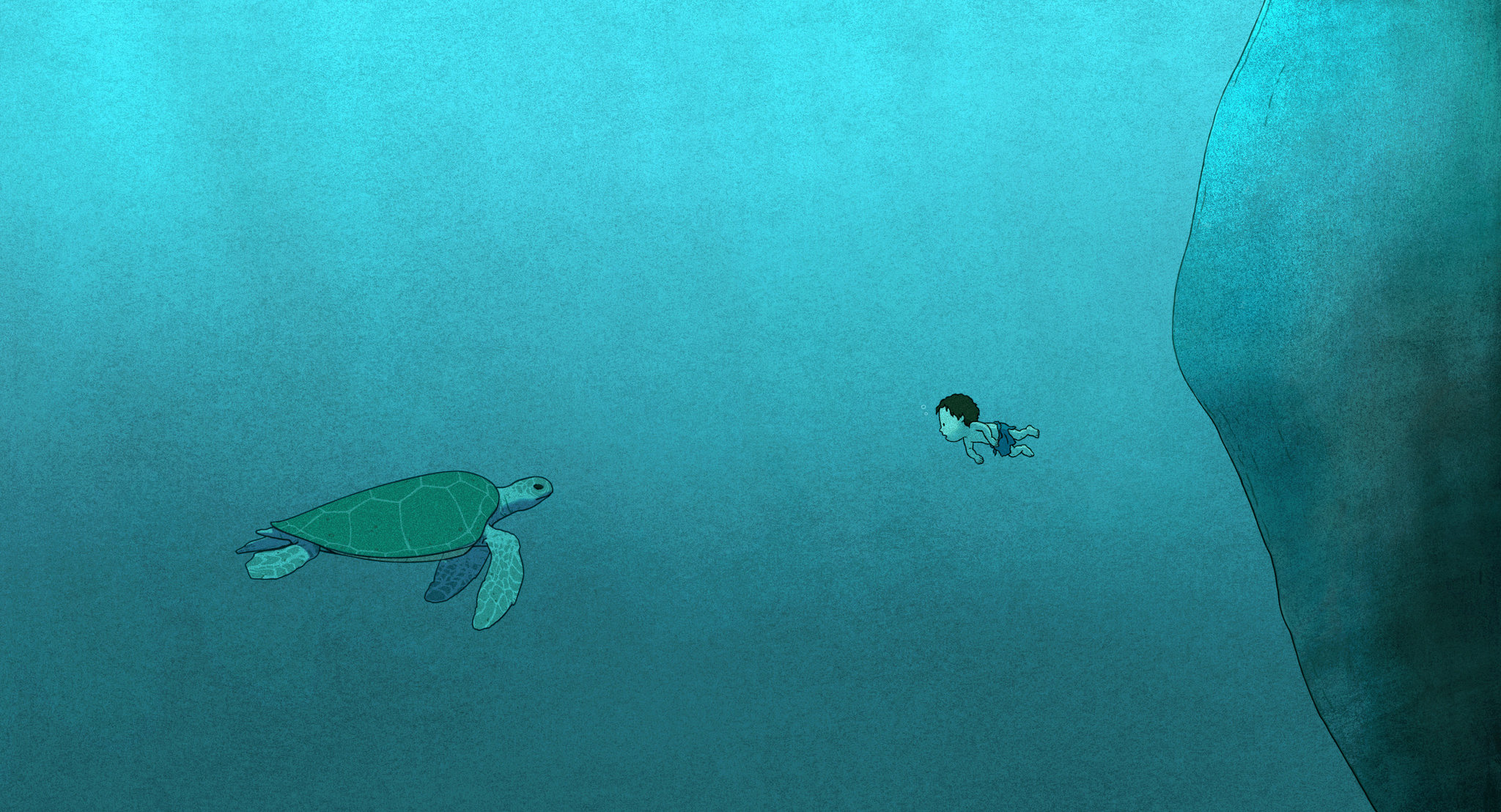 